Nazwisko i imię ucznia:    Profil klasy:      Deklaracja wyboru zajęć rozszerzonych: Dwa przedmioty rozszerzone zaczynają się od pierwszej klasy są to do wyboru,                               albo język polski albo matematyka, natomiast rozszerzenia z pozostałych przedmiotów rozpoczną się od drugiej klasy. Proszę o zaznaczenie, czy uczeń deklaruje chęć uczestnictwa w którymś z ww. zajęć rozszerzonych, rozpoczynających się od pierwszej klasy (możliwość wyboru tylko jednego przedmiotu).  Czy uczeń chce mieć język polski w zakresie rozszerzonym?         TAK          NIECzy uczeń chce mieć matematykę w zakresie rozszerzonym?         TAK          NIECzy uczeń rezygnuje z wyboru rozszerzeń z ww. przedmiotów?         TAK  Podpis rodzica/opiekuna prawnego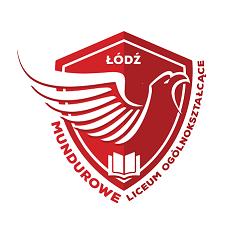 Mundurowe Liceum Ogólnokształcące       w ŁodziMundurowe Liceum Ogólnokształcące       w ŁodziŁódź, dnia                               rokuŁódź, dnia                               rokuŁódź, dnia                               rokuMundurowe Liceum Ogólnokształcące       w Łodzi